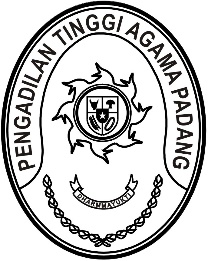 Nomor     	: W3-A/         /HM.00/6/2023	13 Juni 2023Lampiran	: -Perihal	:	Undangan Yth. Koordinator Penghubung Komisi YudisialWilayah Sumatera BaratAssalamu’alaikum Wr. Wb.Dalam rangka mendukung terpenuhinya Sistem Keamanan Pengadilan serta penerapan Protokol Persidangan dan Keamanan dalam lingkungan Pengadilan Agama sebagaimana Peraturan Mahkamah Agung Nomor 6 Tahun 2020, dengan ini kami minta batuan saudara untuk memberikan materi terkait system keamanan persidangan pada kegiatan rapat koordinasi Pimpinan Pengadilan Agama se Sumatera Barat, yang Insya Allah akan dilaksanakan pada:Hari/Tanggal	: Senin/ 19 Juni 2023Jam	: 14.00 WIB s.d. selesai Tempat	: Ruang Command Center Pengadilan Tinggi Agama PadangDemikian disampaikan dan terima kasih.							Wassalam,				Ketua,								Dr. Drs. H. Pelmizar, M.H.I.	NIP. 195611121981031009